Поздравляем мужчин с Днем Защитника Отечества!В нашем детском саду  в каждой группе по-своему поздравили дедушек, пап, братьев – всех мужчин, с праздником. Воспитатели совместно с родителями и детьми в группах организовали фотовыставки: «Защитники Отечества», выставки военной техники. Дети нарисовали своих пап, дедушек. Конечно, прошли праздники, посвященные Дню защитника Отечества.Группа «Буратино»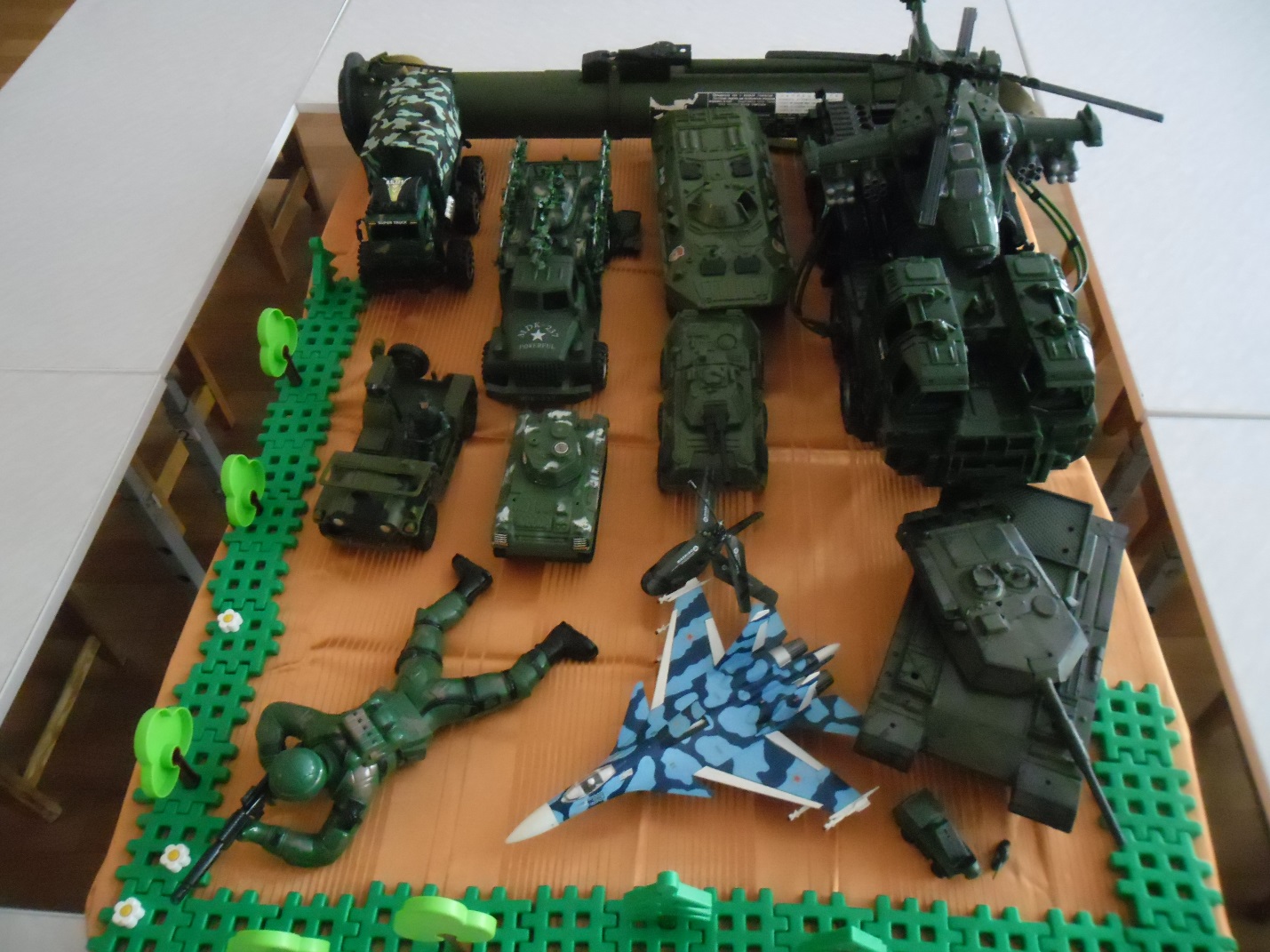 Группа «Семицветик»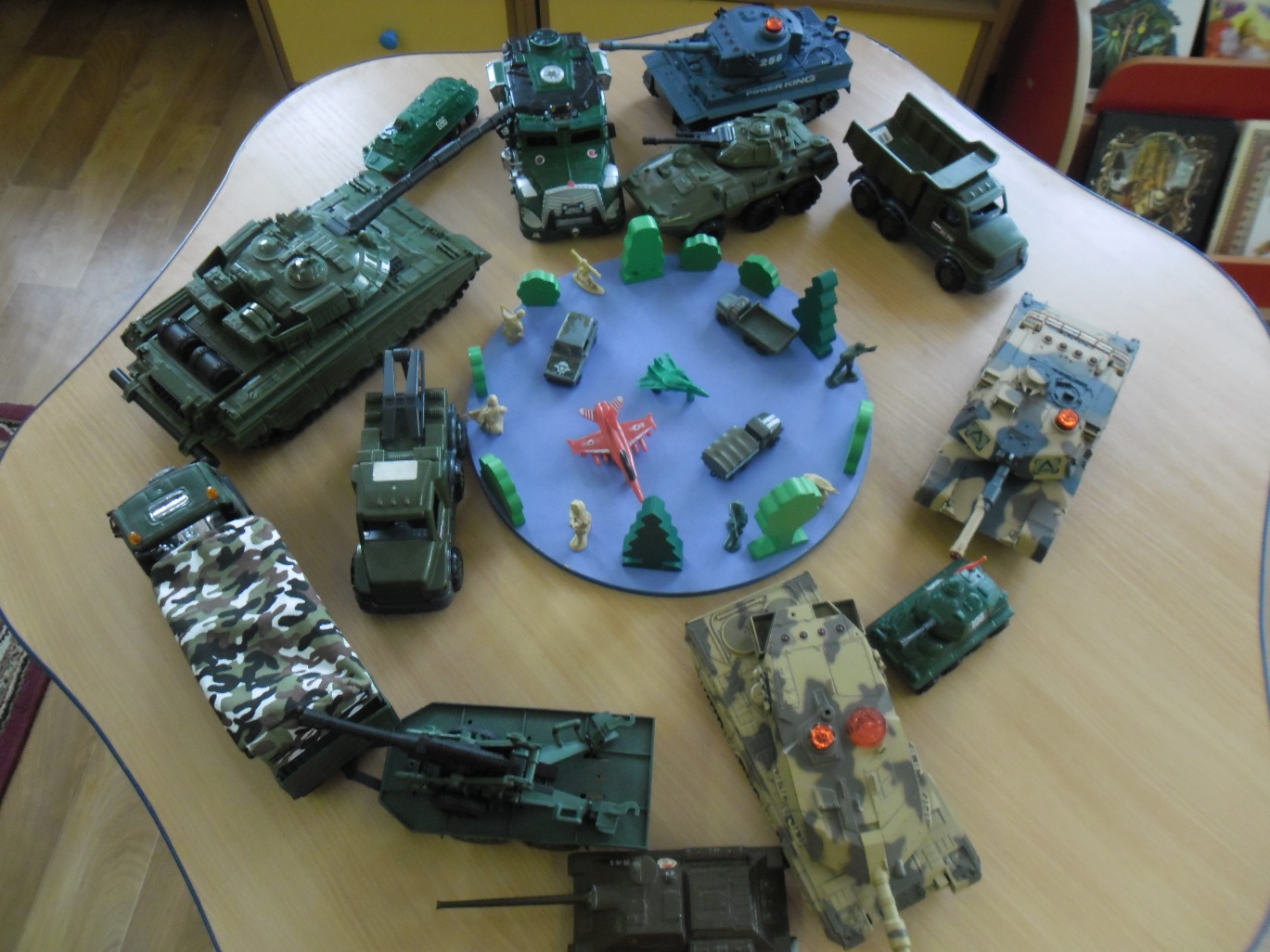 Группа «Почемучки»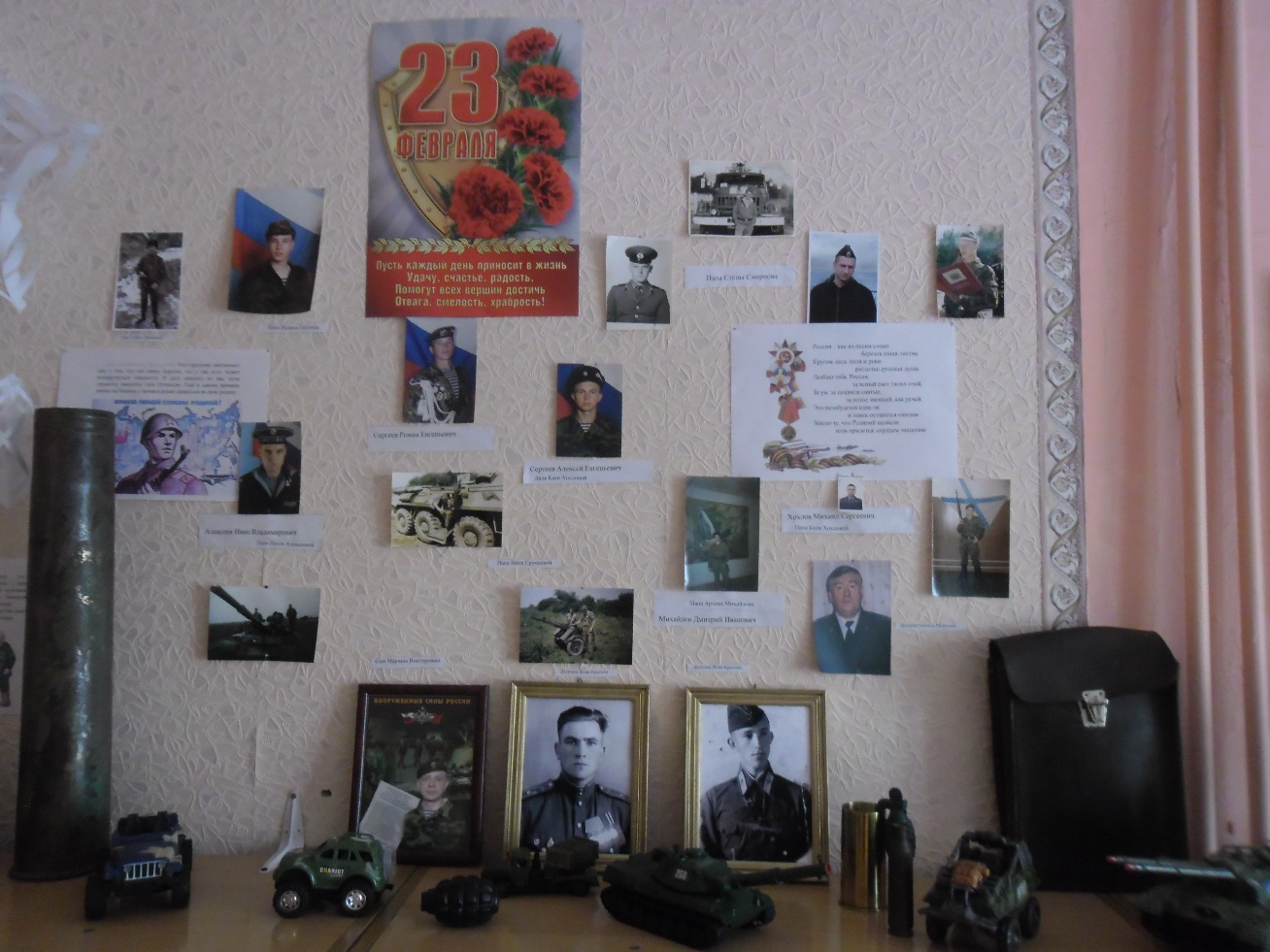 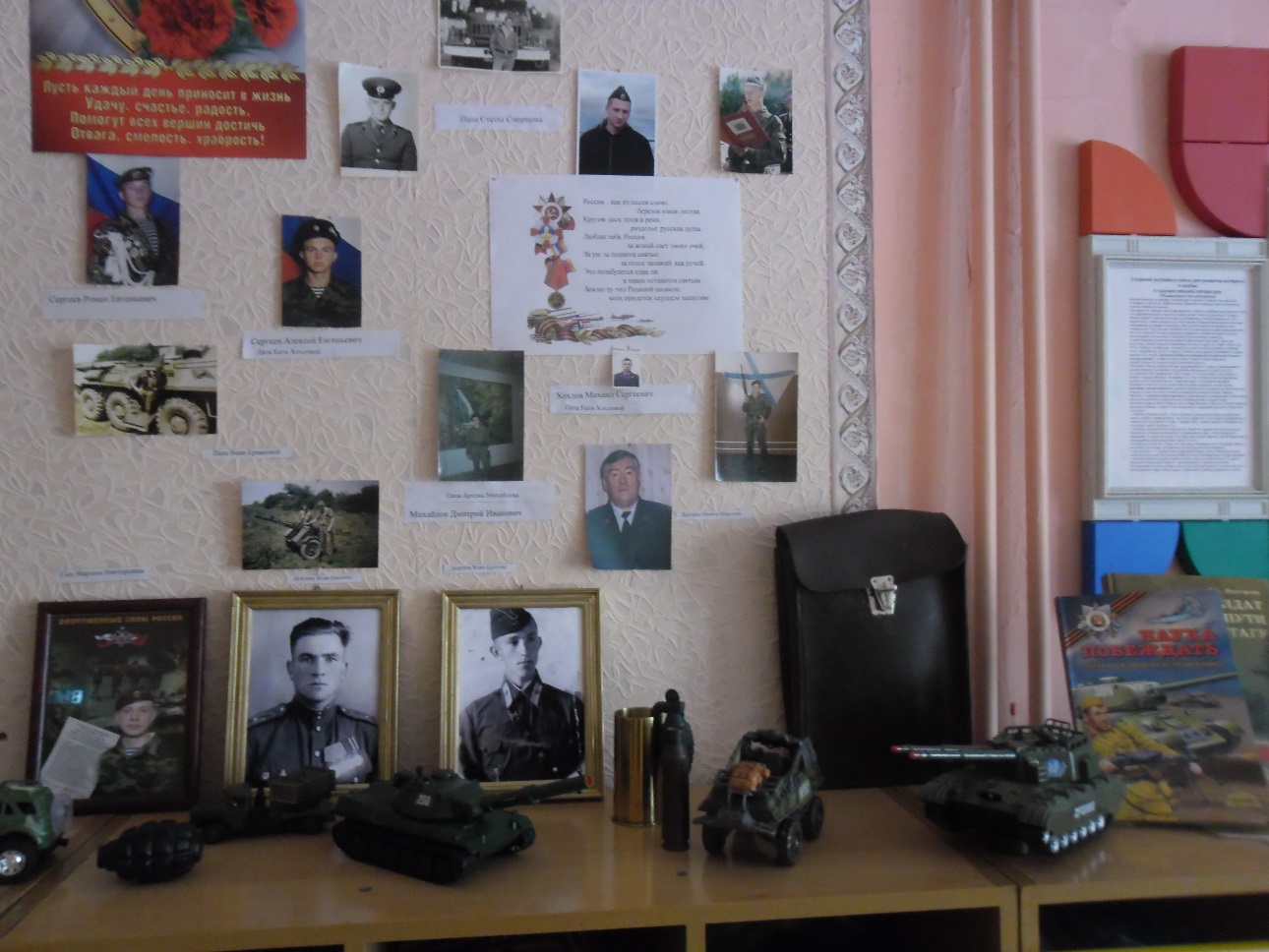 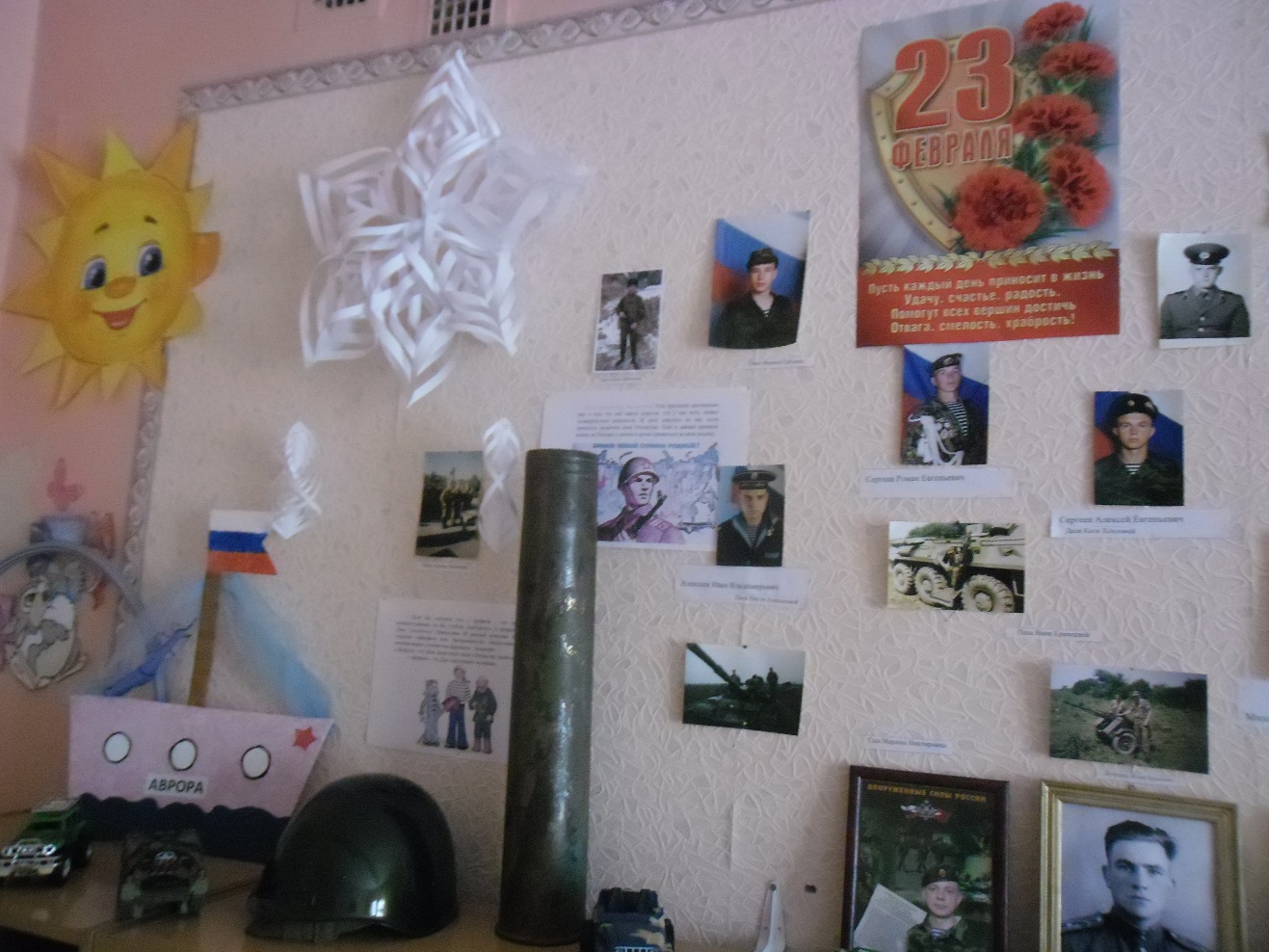 Группа «Радуга»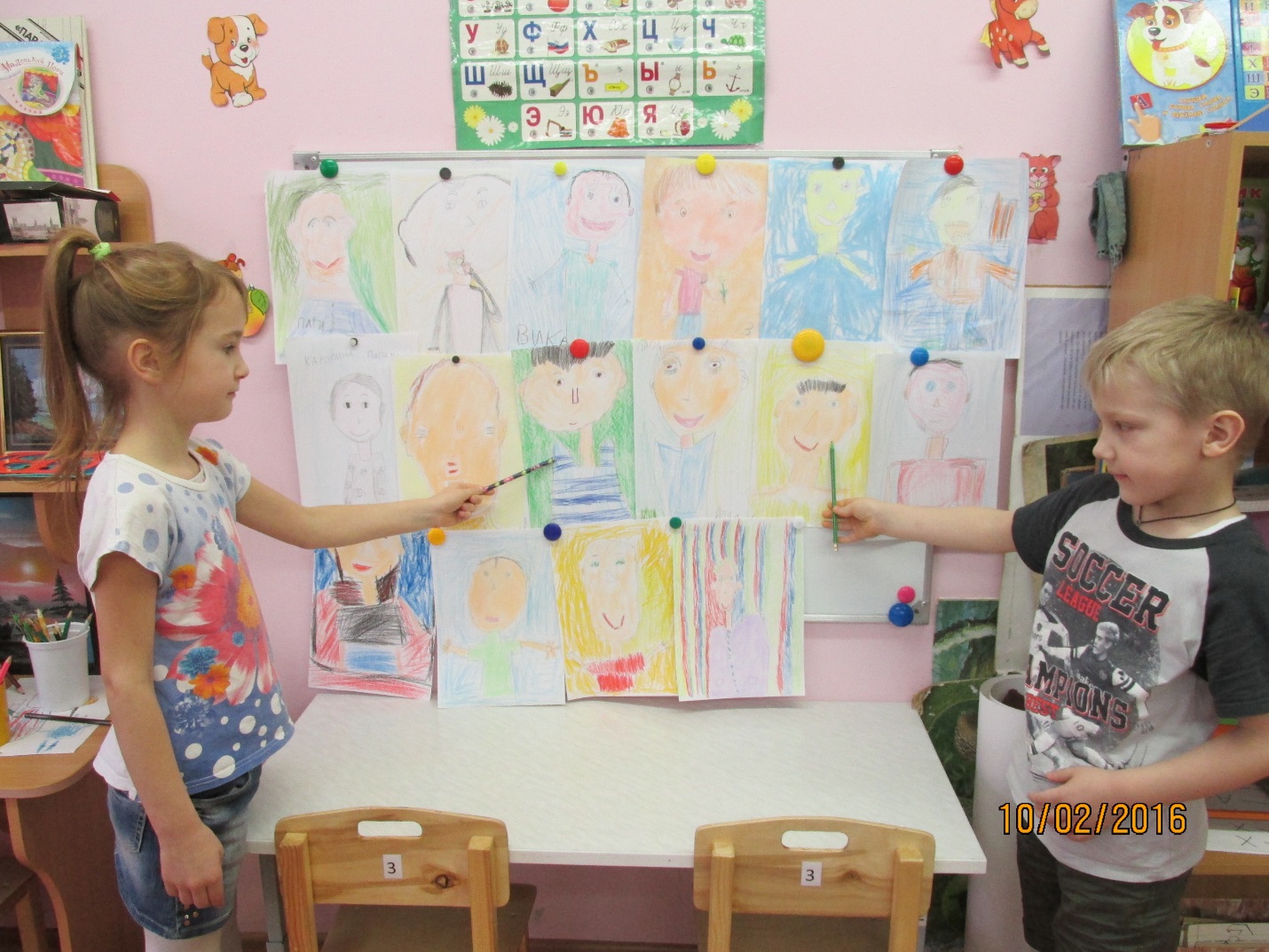 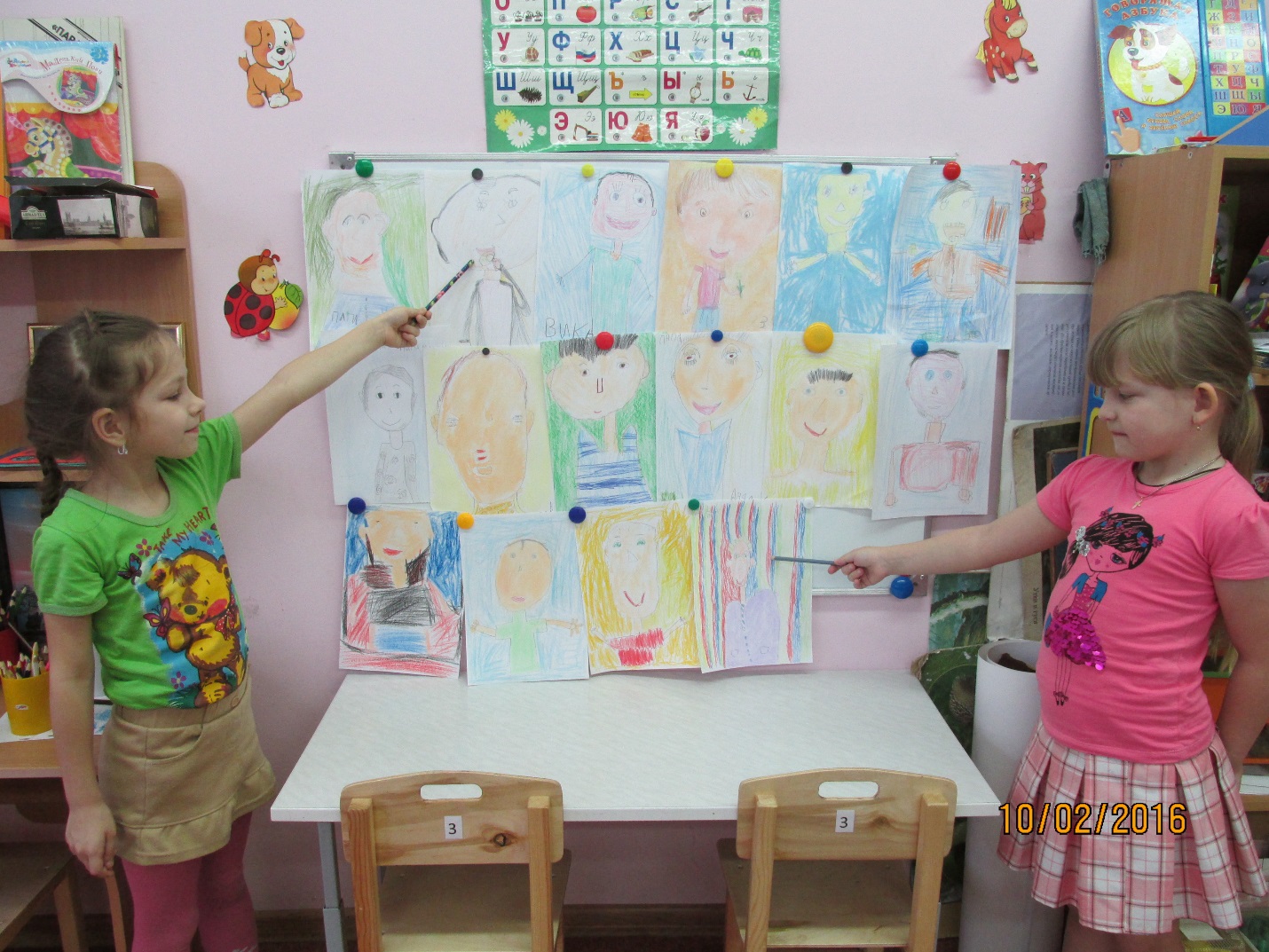 